Entrée : CHRETIENS, CHANTONS LE DIEU VAINQUEURChrétiens, chantons le Dieu vainqueur ! Fêtons la Pâque du Seigneur !Acclamons-le d’un même cœur, Alléluia !Alléluia, Alléluia, Alléluia !De son tombeau, Jésus surgit. Il nous délivre de la nuit,Et dans nos cœurs le jour à lui, Alléluia !Nouveau Moïse ouvrant les eaux, Il sort vainqueur de son tombeau :Il est Seigneur des temps nouveaux, Alléluia !aspersion : j’AI VU L’EAU VIVEJ'ai vu l'eau vive jaillissant du cœur du Christ, Alléluia, Alléluia !
Tous ceux que lave cette eau seront sauvés et chanteront : Alléluia, Alléluia, Alléluia !J'ai vu la source devenir un fleuve immense, Alléluia, Alléluia !
Les fils de Dieu rassemblés chantaient la Joie d'être sauvés, Alléluia, Alléluia, Alléluia !J'ai vu le temple désormais s'ouvrir à tous, Alléluia, Alléluia !
Le Christ revient victorieux montrant la plaie de son côté, Alléluia, Alléluia, Alléluia !J'ai vu le verbe nous donner la paix de Dieu, Alléluia, Alléluia !
Tous ceux qui croient en son nom seront sauvés et chanteront : Alléluia, Alléluia, Alléluia !Première lecture : lecture du livre des Actes des Apôtres (3, 13-15. 17-19)« Vous avez tué le Prince de la vie, lui que Dieu a ressuscité d’entre les morts »Psaume : (4)      Sur nous, Seigneur, que s’illumine ton visage !Quand je crie, réponds-moi,
Dieu, ma justice !
Toi qui me libères dans la détresse,
pitié pour moi, écoute ma prière !Sachez que le Seigneur a mis à part son fidèle,
le Seigneur entend quand je crie vers lui.
Beaucoup demandent : « Qui nous fera voir le bonheur ? »
Sur nous, Seigneur, que s’illumine ton visage !Dans la paix moi aussi,
je me couche et je dors,
car tu me donnes d’habiter, Seigneur,
seul, dans la confiance.Deuxième lecture : Lecture de la première lettre de saint Jean (2, 1- 5a)« C’est lui qui obtient le pardon de nos péchés et de ceux du monde entier. »EVANGILE : Alléluia, alléluia, alléluia !«  Seigneur Jésus, ouvre-nous les Ecritures ! Que notre cœur devienne brûlant tandis que tu nous parles »  Alléluia, Alléluia, Alléluia !Evangile de Jésus-Christ selon St Luc (24, 35-48)« Ainsi est-il écrit que le Christ souffrirait, qu’il ressusciterait d’entre les morts le troisième jour.  » En ce temps-là, les disciples qui rentraient d’Emmaüs racontaient aux onze Apôtres et à leurs compagnons ce qui s’était passé sur la route, et comment le Seigneur s’était fait reconnaître par eux à la fraction du pain. Comme ils en parlaient encore,  lui-même fut présent au milieu d’eux, et leur dit : « La paix soit avec vous ! » Saisis de frayeur et de crainte, ils croyaient voir un esprit. Jésus leur dit : « Pourquoi êtes-vous bouleversés ? Et pourquoi ces pensées qui surgissent dans votre cœur ? Voyez mes mains et mes pieds : c’est bien moi ! Touchez-moi, regardez : un esprit n’a pas de chair ni d’os comme vous constatez que j’en ai. » Après cette parole, il leur montra ses mains et ses pieds. Dans leur joie, ils n’osaient pas encore y croire, et restaient saisis d’étonnement. Jésus leur dit : « Avez-vous ici quelque chose à manger ? » Ils lui présentèrent une part de poisson grillé qu’il prit et mangea devant eux. Puis il leur déclara : « Voici les paroles que je vous ai dites quand j’étais encore avec vous : “Il faut que s’accomplisse tout ce qui a été écrit à mon sujet dans la loi de Moïse, les Prophètes et les Psaumes.” » Alors il ouvrit leur intelligence à la compréhension des Écritures. Il leur dit : « Ainsi est-il écrit que le Christ souffrirait, qu’il ressusciterait d’entre les morts le troisième jour, et que la conversion serait proclamée en son nom, pour le pardon des péchés, à toutes les nations, en commençant par Jérusalem. À vous d’en être les témoins. »Prière universelle :     Ô Christ ressuscité, exauce-nous !OFFERTOIRE : DIEU SEUL SUFFITQue rien ne te trouble, ô mon âme. Que rien ne t’épouvante, ô mon âme.Dieu seul suffit ! Dieu seul suffit !Dieu ne change pas, ô mon âme. La patience obtient tout, ô mon âme.Qui possède Dieu, ô mon âme, ne manque de rien, ô mon âme.  communion : Ô PRENDS MON ÂME Ô prends mon âme, prends-là, Seigneur,Et que ta flamme brûle en mon cœur.Que tout mon être vibre pour toi,Sois seul mon maître, ô divin roi.Source de vie, de paix, d’amour.Vers toi je crie la nuit, le jourGuide mon âme, sois mon soutienRemplis ma vie, toi mon seul bien.     Du mal perfide, ô garde-moi,Sois seul mon guide, chef de ma foi,Quand la nuit voile tout à mes yeux,Sois mon étoile, brille des cieux.Voici l’aurore d’un jour nouveau,Le ciel se dore de feux plus beaux,Jésus s’apprête, pourquoi gémir,Levons nos têtes, il va venir.envoi : IL EST TEMPS DE QUITTER VOS TOMBEAUXIl est temps de quitter vos tombeaux, de sortir du sommeil de la nuitd’aller vers la lumière acclamer le Dieu trois fois Saint !Vainqueur de la nuit, Christ ressuscité, Tu dévoiles la face du Père.Tu es la lumière, Tu es notre joie. Sois béni, ô Dieu qui nous libères !Unis à ton corps, Christ ressuscité, Tu nous mènes à la gloire éternelle.Tu présentes au Père ceux qu’Il t’a confiés. Sois loué, reçois notre prière !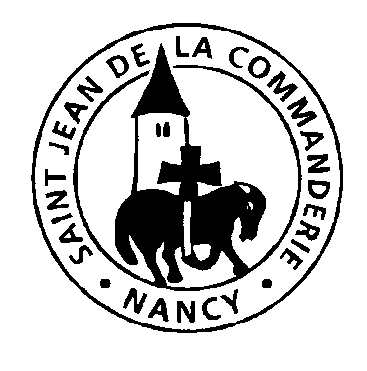 Dimanche 18 avril 20213ème dimanche de PâquesÉglise Saint-Léon IX